ЗАКОНОДАТЕЛЬНОЕ СОБРАНИЕ НИЖЕГОРОДСКОЙ ОБЛАСТИ
ЗАКОН НИЖЕГОРОДСКОЙ ОБЛАСТИ
от 1 августа 2016 года № 102-3О патриотическом воспитании граждан в Нижегородской областиПринятЗаконодательным Собранием Нижегородской области 28 июля 2016 годаСтатья 1. Предмет регулирования настоящего ЗаконаНастоящий Закон определяет цели, основные принципы и направления патриотического воспитания граждан Российской Федерации в Нижегородской области (далее - патриотическое воспитание), устанавливает его правовые и организационные основы.Статья 2. Правовое регулирование в сфере патриотического воспитанияОтношения в сфере патриотического воспитания регулируются Конституцией Российской Федерации, федеральными законами и иными нормативными правовыми актами Российской Федерации, настоящим Законом, другими законами Нижегородской области и иными нормативными правовыми актами Нижегородской области, муниципальными нормативными правовыми актами.Статья 3. Понятие патриотического воспитания, цели и основные принципыпатриотического воспитанияПатриотическое воспитание представляет собой систематическую и целенаправленную деятельность органов государственной власти, институтов гражданского общества и семьи по формированию у граждан высокого патриотического сознания, чувства верности своему Отечеству, готовности к выполнению гражданского долга и конституционных обязанностей по защите интересов Родины.Патриотическое воспитание осуществляется в целях создания условий для повышения гражданской ответственности за судьбу страны, повышения уровня консолидации общества для решения задач обеспечения национальной безопасности и устойчивого развития Российской Федерации, укрепления чувства сопричастности граждан к великой истории и культуре России, обеспечения преемственности поколений россиян, воспитания гражданина, любящего свою Родину и семью, имеющего активную жизненную позицию.Патриотическое воспитание основывается на следующих основных принципах:законности;t,гласности;соблюдения прав и законных интересов граждан;системно-организационного подхода к решению вопросов патриотического воспитания с учетом социально-возрастных и иных особенностей групп граждан.Объектами патриотического воспитания являются граждане Российской Федерации, проживающие в Нижегородской области.Субъектами патриотического воспитания являются:органы государственной власти Нижегородской области и подведомственные им организации;органы местного самоуправления муниципальных образований Нижегородской области и подведомственные им организации;образовательные и научные организации всех типов и организационноправовых форм;учреждения культуры, искусства и кинематографии;общественные объединения;средства массовой информации.Статья 5. Основные направления деятельности в сфере патриотического1. Основными направлениями деятельности в сфере патриотического воспитания являются:совершенствование нормативного правового обеспечения, научного и методического сопровождения системы патриотического воспитания;развитие форм и методов работы по патриотическому воспитанию с учетом динамично меняющейся ситуации, возрастных особенностей граждан и необходимости активного межведомственного, межотраслевого взаимодействия и общественно-государственного партнерства;развитие военно-патриотического воспитания граждан, повышение престижа военной службы и федеральной государственной службы, связанной с правоохранительной деятельностью, совершенствование подготовки граждан в Нижегородской области к службе в рядах Вооруженных Сил Российской Федерации;Статья 4. Объекты и субъекты патриотического воспитаниявоспитания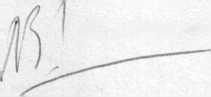 создание условий для развития волонтерского движения;информационное обеспечение патриотического воспитания, создание условий для освещения событий и явлений патриотической направленности средствами массовой информации.2. Реализация направлений, предусмотренных частью 1 настоящей статьи, осуществляется субъектами патриотического воспитания в пределах полномочий, предоставленных им федеральным законодательством, настоящим Законом и иными нормативными правовыми актами.Статья 6. Полномочия органов государственной власти Нижегородской
области в сфере патриотического воспитания2. К полномочиям Правительства Нижегородской области в сфере патриотического воспитания относятся:участие в реализации государственной политики в сфере патриотического воспитания;обеспечение исполнения федеральных законов и иных нормативных правовых актов Российской Федерации, законов и иных нормативных правовых актов Нижегородской области в сфере патриотического воспитания;разработка, утверждение и реализация государственных программ Нижегородской области, направленных на осуществление мероприятий в сфере патриотического воспитания;определение уполномоченного органа исполнительной власти Нижегородской области в сфере патриотического воспитания;создание и обеспечение работы координационного совета по патриотическому воспитанию и подготовке граждан к военной службе в Нижегородской области;организация взаимодействия органов исполнительной власти Нижегородской области с федеральными органами исполнительной власти и их территориальными органами, органами местного самоуправления муниципальных образований Нижегородской области, организациями, иными субъектами патриотического воспитания;разработка и реализация мероприятий в рамках основных направлений деятельности в сфере патриотического воспитания;решение вопросов государственной поддержки социально ориентированных некоммерческих организаций, осуществляющих деятельность в сфере патриотического воспитания, в соответствии с частью 2 статьи 4 Закона Нижегородской области от 7 мая 2009 года № 52-3 «О государственной поддержке социально ориентированных некоммерческих организаций в Нижегородской области»;иные полномочия в сфере патриотического воспитания в соответствии с федеральным законодательством и законодательством Нижегородской области.Статья 7. Координационный совет по патриотическому воспитанию и
подготовке граждан к военной службе в Нижегородской областиКоординационный совет по патриотическому воспитанию и подготовке граждан к военной службе в Нижегородской области (далее - Совет) является консультативным, совещательным органом при Правительстве Нижегородской области и создается в целях выработки предложений по развитию гражданственности и патриотизма граждан в Нижегородской области.Положение о Совете и его состав утверждаются Правительством Нижегородской области.Статья 8. Участие органов местного самоуправления муниципальных
образований Нижегородской области в патриотическом воспитанииОрганы местного самоуправления муниципальных образований Нижегородской области участвуют в деятельности в сфере патриотического воспитания в пределах полномочий, установленных действующим законодательством.Статья 9. Финансовое обеспечение деятельности в сфере патриотическоговоспитанияФинансовое обеспечение деятельности в сфере патриотического воспитания осуществляется за счет средств областного бюджета, местных бюджетов и иных источников в соответствии с законодательством Российской Федерации.Статья 10. Вступление в силу настоящего ЗаконаНастоящий Закон вступает в силу по истечении десяти дней со дня его официального опубликования.Губернатор области В.П. Шанцевг. Нижний Новгород 1 августа 2016 года № 102-3Подробнее: http://www.glavbukh.ru/npd/edoc/81 324401#ixzz4HPO8X6IK